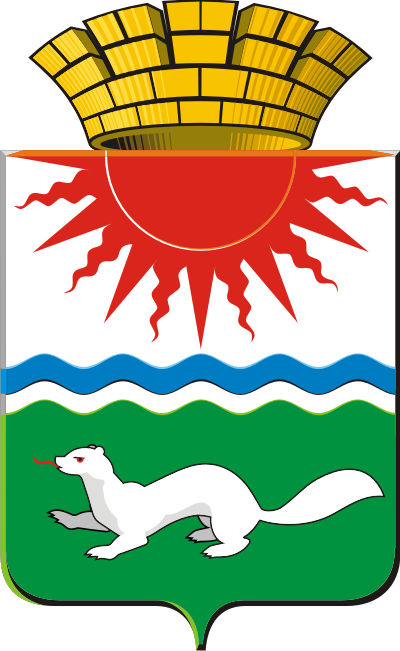 АДМИНИСТРАЦИЯ СОСЬВИНСКОГО ГОРОДСКОГО ОКРУГАПОСТАНОВЛЕНИЕот 16.06.2016  № 449р.п. СосьваОб отмене особого противопожарного режима на территории Сосьвинского городского округа с 16 июня 2016 годаНа основании с протокола комиссии по чрезвычайным ситуациям и обеспечению пожарной безопасности Сосьвинского городского округа от 15.06.2016 № 3, руководствуясь, ст. 30, 45 устава Сосьвинского городского округа, администрация Сосьвинского городского округаПОСТАНОВЛЯЕТ:Особый противопожарный режим, введенный постановлением администрации Сосьвинского городского округа от 24.05.2016 № 406 «Об установлении особого противопожарного режима на территории Сосьвинского городского округа с 24 мая 2016 года» отменить с 08 часов 00 минут 16 июня 2016 года.Постановление администрации Сосьвинского городского округа от 24.05.2016 № 406 «О введении особого противопожарного режима на территории Сосьвинского городского округа от 24 мая 2016 года» признать утратившим силу.Настоящее постановление опубликовать на официальном сайте администрации Сосьвинского городского округа и в газете «Серовский рабочий».Контроль за исполнением настоящего постановления оставляю за собой.Глава администрацииСосьвинского городского округа                                                           Г. Н. Макаров